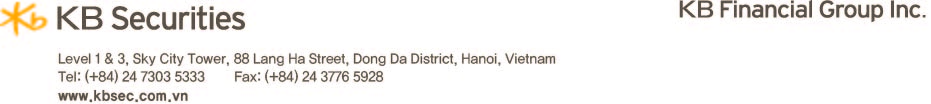 ………..,ngày ……….tháng…….. năm ……….GIẤY YÊU CẦU CHUYỂN NHƯỢNG CỔ PHẦNTCPH: NGÂN HÀNG TMCP HÀNG HẢI VIỆT NAM (MARITIME BANK)Kính gửi: Công ty Cổ phần Chứng khoán KB Việt Nam (KBSV)I .  BÊN CHUYỂN NHƯỢNGTÊN CÁ NHÂN/TỔ CHỨC: Số CMND/HC/CCCD/ĐKKD: ……………………. Ngày cấp:……………..  Nơi cấp: ………………..Địa chỉ: …………………………………………………………………………………………………….Điện thoại: ………………………   Fax:………………………     Email: ……………………………….Họ tên người đại diện (đối với tổ chức):…………………….……Chức vụ:……………………….…......Mã số cổ đông: ……………. Hiện đang nắm giữ: ………………………….. Tỷ lệ nắm giữ: ……………II.  BÊN NHẬN CHUYỂN NHƯỢNGTÊN CÁ NHÂN/TỔ CHỨC: Số CMND/HC/CCCD/ĐKKD: ……………………. Ngày cấp:……………..  Nơi cấp: ………………..Địa chỉ: …………………………………………………………………………………………………….Điện thoại: ………………………   Fax:………………………     Email: ……………………………….Họ tên người đại diện (đối với tổ chức):…………………….……Chức vụ:……………………….…......Mã số cổ đông: ……………. Hiện đang nắm giữ: ………………………….. Tỷ lệ nắm giữ: ……………III.  NỘI DUNG CHUYỂN NHƯỢNG Số lượng cổ phần chuyển nhượng (1):   ……………………………………………………. cổ phần.(Bằng chữ:……………………………………………………………………………………………….cổ phần).2.  Giá thực tế chuyển nhượng một cổ phần(2): …………………………………………………… đồng.3.  Tổng giá trị chuyển nhượng (3)=(1)*(2): ………………………………………………………. đồng.(Bằng chữ:………………………………………………………………………………………………….đồng).III.  Đề nghị KBSV thực hiện chuyển nhượng cổ phần Maritime Bank theo nội dung nêu trên, chúng tôi cam kết:Bên chuyển nhượng là chủ sở hữu hợp pháp số cổ phần chuyển nhượng và số cổ phần chuyển nhượng được tự do chuyển nhượng theo quy định của pháp luật;Bên nhận chuyển nhượng đủ điều kiện để nhận chuyển nhượng cổ phần theo quy định của pháp luật, đảm bảo tính hợp pháp của nguồn vốn mua cổ phần, chấp nhận thực trạng tài chính và Điều lệ của tổ chức phát hành; Thanh toán đầy đủ phí chuyển nhượng theo quy định của KBSV và thuế chuyển nhượng theo quy định của pháp luật hiện hành;Hai bên cam kết giá chuyển nhượng nêu tại Giấy Yêu cầu chuyển nhượng cổ phần này là căn cứ hợp pháp duy nhất để tính thuế chuyển nhượng. Nếu giữa các bên có ký kết bất kỳ văn bản nào liên quan đến việc chuyển nhương cổ phần thì phải bảo đảm thống nhất nội dung nêu tại Giấy đề nghị chuyển nhượng cổ phần này. Hai bên tự thanh toán tiền chuyển nhượng cổ phần và giải quyết tranh chấp phát sinh liên quan đến số cổ phần chuyển nhượng, không liên quan đến Maritime Bank và KBSV6.   Chịu hoàn toàn trách nhiệm trước pháp luật, KBSV và cơ quan thuế về tính chính xác, trung thực của các thông tin kê khai nêu trên7.   Giấy yêu cầu chuyển nhượng cổ phần này được lập thành 03 bản, mỗi bên giữ 01 bản.BÊN CHUYỂN NHƯỢNG(Chữ ký, họ tên, đóng dấu)  BÊN NHẬN CHUYỂN NHƯỢNG(Chữ ký, họ tên, đóng dấu)XÁC NHẬN CỦA KBSV(Chữ ký, họ tên, đóng dấu)